Chester E. AugsburgerJanuary 5, 1919 – December 22, 1977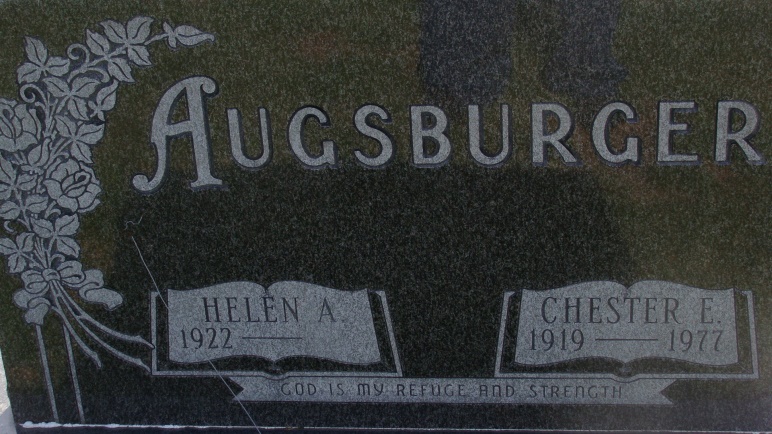 Photo by Alicia KneussAdams Public Library System (Decatur, IN) online obit abstractsPublication:  Decatur Daily Democrat; Date: December 23, 1977Title: Augsburger, Chester ESubject:  Obituaries – A – 1970 – 1979Abstract:  Age: 58Born: January 5, 1919 – Hartford Township Adams CountyDied: December 22, 1977Married: Helen ButcherNotes:  DPL Scrapbook 4-219-5   